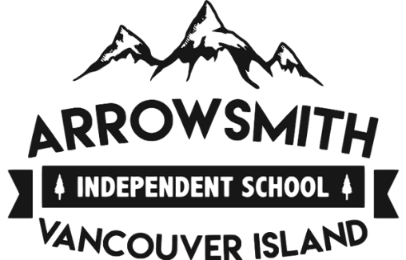 861 Hilliers Road, Qualicum Beach, BC  V9K 1X5
Telephone : 250-752-2722  Fax : 250-752-8558
E-Mail : arrowsmithshool@shaw.ca   
Website : www.arrowsmithindependentschool.caArrowsmith Independent School now hiring a:  Grade 7 TeacherWe are expanding to include grade 7!
We are looking for a teacher for our senior class, in an amazing small school with big heart.  Arrowsmith Independent School has small class sizes, teaching BC Curriculum, Life skills, Outdoor Ed and more!  We seek someone who is able to think beyond conventional “box school” approach to education.  This is a fulfilling and empowering position, as part of a caring and dedicated staff, faculty and broader school community.  Small classes, awesome school, happy kids, great staff. For our current teachers, this is their DREAM JOB! Qualifications - Documented evidence of:B.C. Ministry of Education Teaching Certification Job duties and skills:Primarily teaching grade 7 (potential 6/7 split)Enjoys the outdoors, is interested in sharing their skills and hobbies with the studentsCompensation:	TBDStart Date: 		Mid-August 2019Employment Type:	Full-time, contract/salary teaching position   FTE: 			1.00 Closing Date: 		June 5, 2019 Apply in writing to: arrowsmithschool@shaw.ca with a cover letter, an updated resume and supporting documentation that will ensure qualifications are met or exceeded for this position.